                                                                                                                                            proiect                                                                          DECIZIE nr.6/6                                                                                                     din  26 noiembrie 2021Cu privire la darea în locaţiune        În baza cererilor Direcţiei Generale de Educaţie, Cultură şi Turism Anenii Noi, Inspectoratului Naţional de probaţiune biroul Anenii Noi, ÎM „Antermo” şi ÎM „Alimprodan”;  în conformitate art.875-910 din Codul Civil 1107/2001; art.4 alin.(1), lit.g) din Legea 435/2006 privind descentralizarea administrativă; Legii nr. 523/1999 privind proprietatea publică a unităţilor administrativ-teritoriale; art.9, alin.2 lit.h) din Legea nr.121/2007 privind administrarea şi deetatizarea proprietăţii publice; Legii RM a bugetului de Stat pentru anul 2021; art.14, alin.2 lit.d) din Legea nr.436/2006 privind administraţia publică locală; Hotărârii Guvernului nr.438/2008 pentru aprobarea Regulamentului cu privire la modul de dare în locaţiune a activelor neutilizat; având avizele comisiilor de specialitate, Consiliul orăşenesc Anenii Noi,                                                                    DECIDE:1.Se acceptă  contractul de locaţiune pentru o perioadă de 1 an, a spaţiului cu suprafaţa de 372,9  m.p. ce face parte din bunul imobil cu nr. cadastral 101212004.01 amplasat în incinta clădirii primăriei or. Anenii Noi pe adresa: str. Suvorov, 6 – Direcţiei Generale Educaţie, Cultură şi Turism Anenii Noi până la 31 decembrie 2022. Plata pentru locaţiune se va calcula conform Legii bugetului pentru anul 2021 cu modificarea cuantumului chiriei după publicarea Legii Bugetului de Stat pentru anul 2022.2. Se acceptă contractul de locaţiune, pentru o perioadă de 1 an, a spaţiului cu suprafaţa de 105,53 m.p. ce face parte din bunul imobil cu nr. cadastral 1001213217.01, amplasat în incinta clădirii ce aparţine APL or. Anenii Noi pe adresa: str. Suvorov, 45 – Inspectoratului Naţional de Probaţiune biroul Anenii Noi până la 31 decembrie 2022. Plata pentru locaţiune se va calcula conform Legii bugetului pentru anul 2021 cu modificarea cuantumului chiriei după publicarea Legii Bugetului de Stat pentru anul 2022.3. Se acceptă contractul de locaţiune, pentru o perioadă de 1 an a încăperilor cu suprafaţa totală de 15,2 m. p.  ÎM „Alimprodan” până la 31 decembrie 2022, în clădirea administrativă a primăriei or. Anenii Noi de pe str. Suvorov, 6. Plata pentru locaţiune se va calcula conform Legii bugetului pentru anul 2021 cu modificarea cuantumului chiriei după publicarea Legii Bugetului de Stat pentru anul 2022.5. Se acceptă contractul de locaţiune, pentru o perioadă de 1 an a încăperilor cu suprafaţa totală de 32,0 m.p. ÎM “Antermo” până la 31 decembrie 2021, în clădirea administrativă a primăriei or. Anenii Noi de pe str. Suvorov,6. . Plata pentru locaţiune se va calcula conform Legii bugetului pentru anul 2021 cu modificarea cuantumului chiriei după publicarea Legii Bugetului de Stat pentru anul 2022.6. Se împuterniceşte primarul să semneze contractele de locaţiune cu Direcţia Generală Educaţie, Cultură şi Turism Anenii Noi, Inspectoratul Naţional de Probaţiune biroul Anenii Noi, ÎM Antermo şi ÎM Alimprodan.7. Responsabil de executarea prezentei decizii se numeşte dna A. Faizulina, contabil-şef.8. Prezenta decizie se aduce la cunoştinţă publică prin plasarea în Registrul de Stat al Actelor Locale, pe pag web şi panoul informativ al instituţiei.9. Prezenta decizie, poate fi notificată autorității publice emitente de Oficiului Teritorial Căușeni al Cancelariei de Stat în termen de 30 de zile de la data includerii actului în Registrul de stat al actelor locale.10. Prezenta decizie, poate fi contestată de persoana interesată, prin intermediul Judecătoriei Anenii Noi, sediul Central (or. Anenii Noi, str. Marțișor nr. 15), în termen de 30 de zile de la comunicare.11. Controlul asupra executării prezentei decizii se atribuie dlui Maţarin A., primar.Președintele ședinței:                                                                    Contrasemnează: Secretar al Consiliului orășenesc                                                    Svetlana  BasarabVotat: pro- ,  contra -, abţinut - CONSILIUL ORĂŞENESCANENII NOI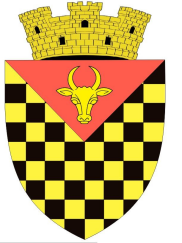             ГОРОДСКОЙ СОВЕТ                 АНЕНИЙ НОЙMD 6501 or. Anenii Noi, str. Suvorov, 6              tel/fax 026522108, consiliulorasenesc@gmail.comMD 6501, г.Анений Ной, ул.Суворов, 6 тел/факс 026522108,consiliulorasenesc@gmail.comMD 6501, г.Анений Ной, ул.Суворов, 6 тел/факс 026522108,consiliulorasenesc@gmail.com